Univerzita Palackého v OlomouciPedagogická fakultaSeminární práce  Metodická pomůckaVypracovala: Marie KudláčkováObor: U1STPředmět: Didaktika mateřského jazyka BRočník: 3. ročníkRok: 2019/2020Vyučující: Mgr. Veronika KrejčíMetodická pomůckaNázev: Lovci perelUčivo: Vzory podstatných jmen rodu mužskéhoRočník: 4. Popis: Práci s pomůckou jsem koncipovala tak, aby si žáci dokázali zkontrolovat úkol sami. Před samotnou realizací výuky si připravíme krabičky (truhlice). Každá truhlice je označena jedním ze vzorů rodu mužského. Dále je třeba vyrobit si lastury. Lastury zhotovíme z tvrdého papíru, pro delší použitelnost můžeme i zalaminovat. Z papíru si lasturu vystřihneme tak, aby šla rozložit. Na vnější stranu lastury napíšeme slovo, u kterého budeme určovat vzor. Do vnitřku napíšeme odpovídající vzor ke slovu z vnější strany kartičky. Lasturu uzavřeme kancelářskou sponkou. Aktivitu provádíme ve třídě na koberci, aby nám kartičky a krabičky nepadaly ze stolu. Krabičky dáme vedle sebe a před ně rozprostřeme lastury.  Děti si po jednom vezmou kartičku, přečtou slovo, určí vzor a dají do příslušné truhlice. Hra končí po ulovení a roztřídění všech lastur. Kontrola:Každé dítě si po jednom vytáhne z kterékoli truhlice lasturu. Podívá se dovnitř a zkontroluje, zda byla kartička správně zařazena. Další aktivita – skloňování podstatných jmen rodu mužského  Poté, co žák provedl kontrolu, hodí si kostkami. Na jedné z kostek jsou políčka s jednotným a množným číslem. Na druhé kostce jsou napsány pády. Kontrolované slovo dá žák do zvoleného pádu a čísla. Pokud je třeba, určí také i/y v koncovkách. Žáci se takto střídají až do té doby, než zkontrolují všechny lastury. 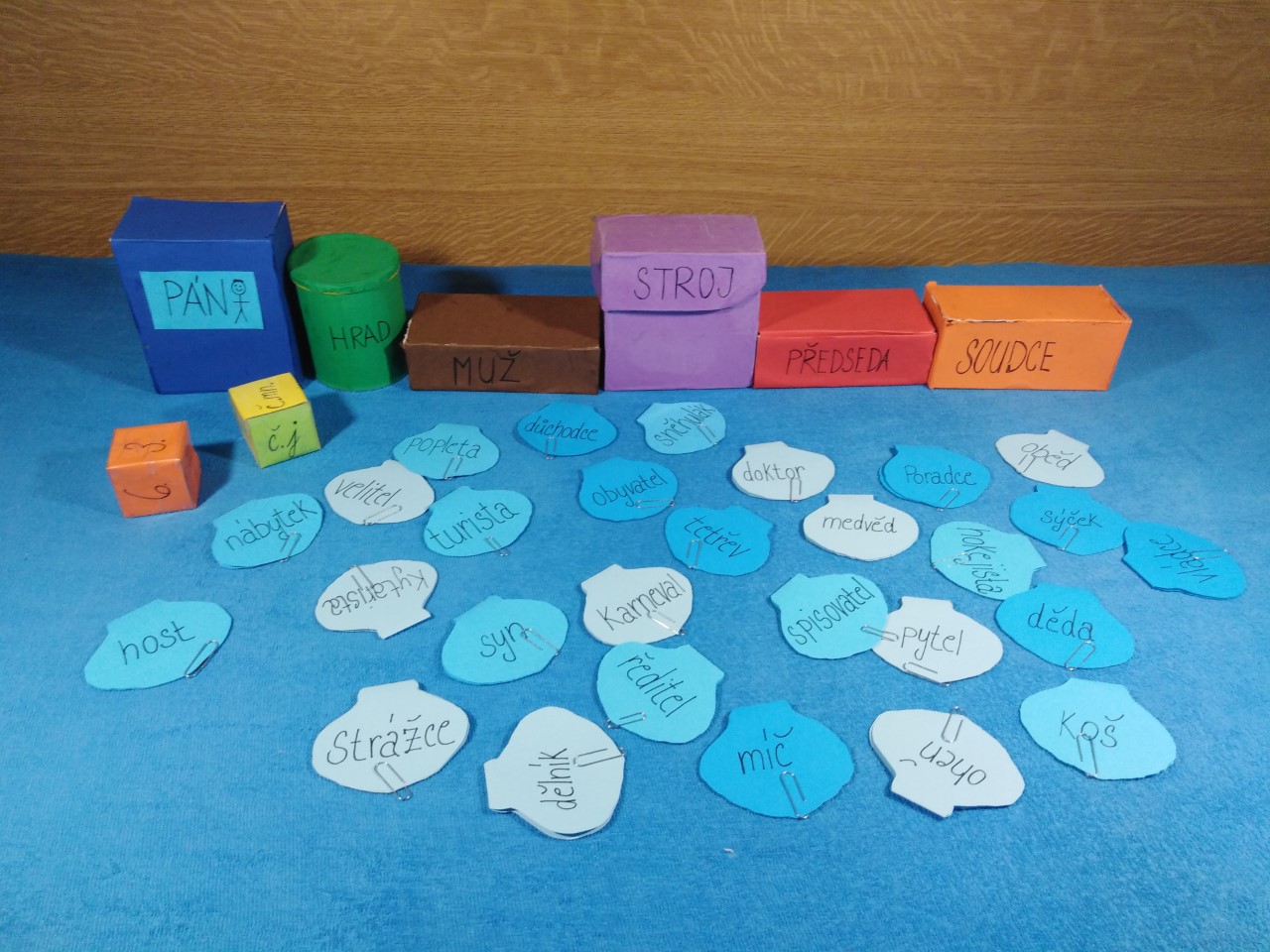 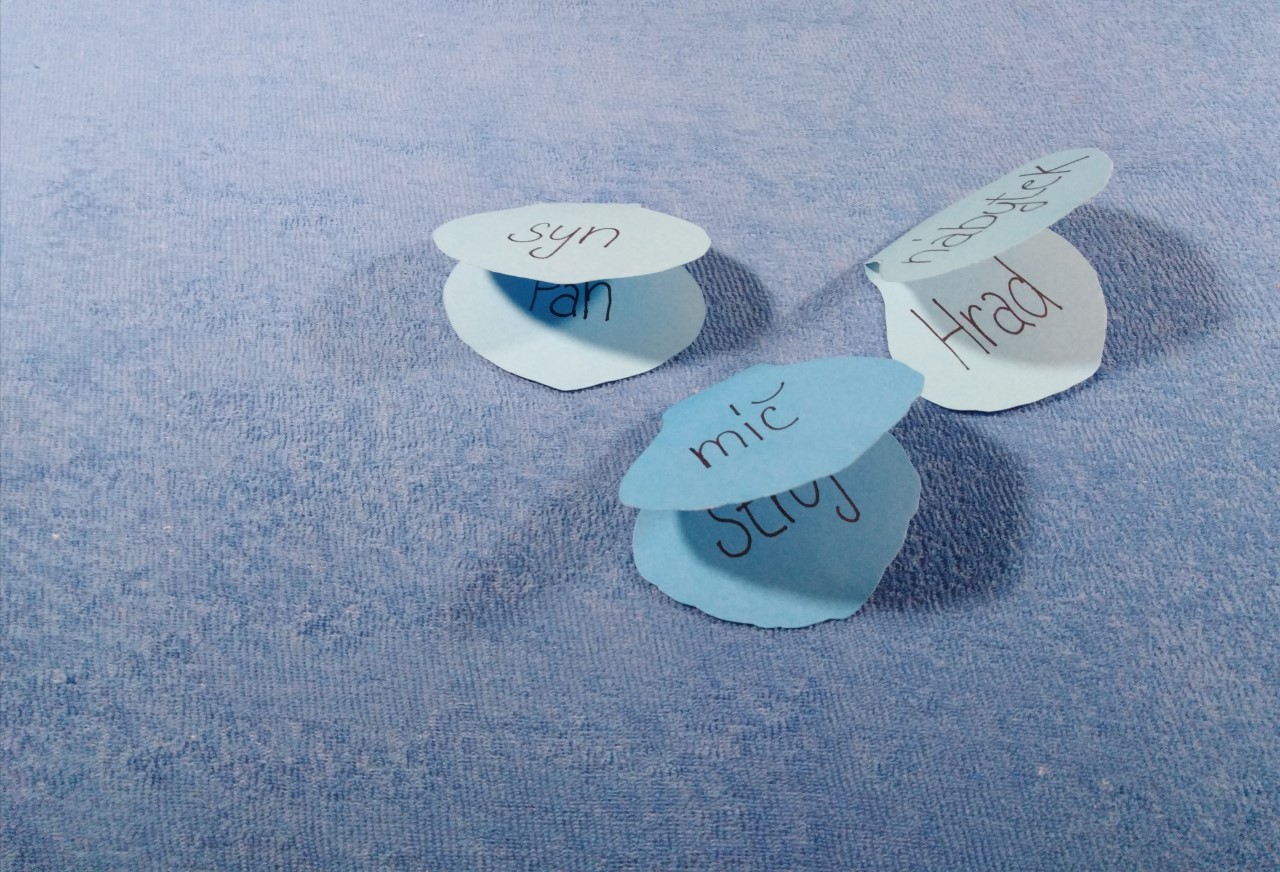 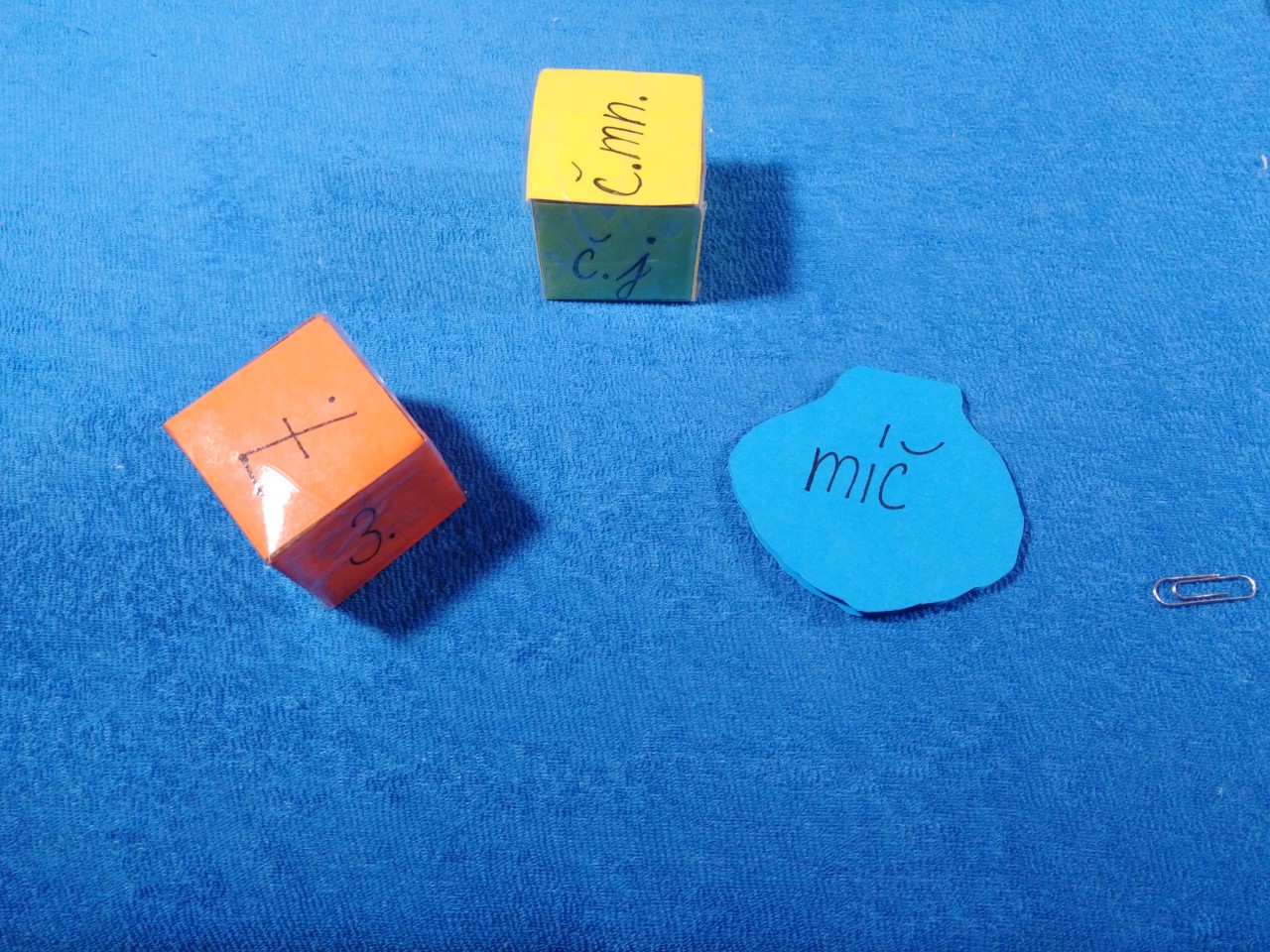 